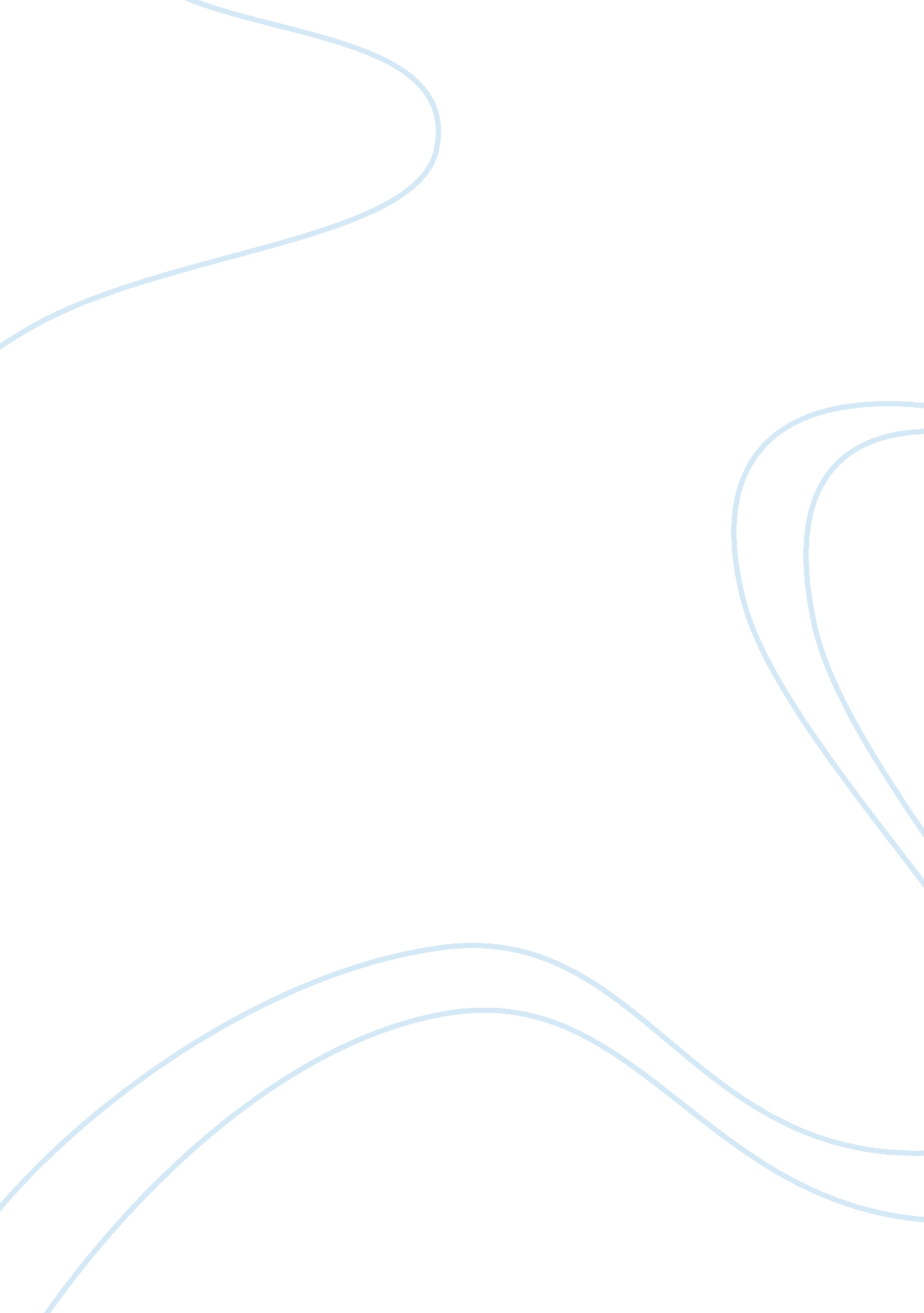 Case study on technology changing the face of educationBusiness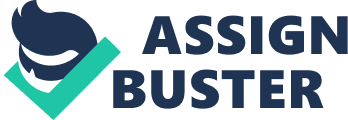 Technology Changing the Face of Education Case Study: Nowadaystechnologyplays a very important role in the majority of spheres of the human life: education, business, healthcare, entertainment, etc. The influence of technology is more and more visible in education and this process can be observed from different sides. On the one hand one can say that technologies improve the quality of education, as more and more schools and universities are equipped with computers and various devices which are required for the development of the student’s professional skills. it is a big plus that infants have the chance to receive education with the help of computers in the form of game, as game education is the most useful one – children remember more information and train the basic reading and counting skills. Teachers use videos fromYoutubemaking education more social – people from all over the world cooperate for the accumulation of knowledge and its free distribution to children. There are many computer programs which train student’s skills in business, physics, history, languages, etc. It is easy to learn English with the help of technologies, because it is nearly everywhere. One can train reading skills searching something inGoogleand Yahoo and using application software in numerous devices – smart phones, laptops, tablets, etc. On the other hand there is a negative side of technologies in education. Nowadays because of computers and tablets children stop attending libraries and reading books, as one can find a digital version of a book. Of course, digital literature is a great piece of help but the effect of reading and studying through a real book is lost. The young person is able to devote time to the research of the problem of influence of technology on education and one is able to observe the issue from all sides trying to find the pluses and minuses of technological innovations. When one studies the case on technology in education, he should learn about the case site as much as possible in order to collect information and understand the cause and effect of the processes and troubles which occur in the sphere of education under the impact of technologies. The student’s task is to brainstorm the effective solutions to the mentioned problem and evaluate the matter objectively. The student who does not possess enough skills and knowledge on writing has the chance to succeed in writing if he pays attention to the free example case study on technology changing the face of education prepared by the well-trained writer. It is natural that a free sample study on technology changing the face of education is able to provide one with the knowledge about formatting and the appropriate construction of the text. 